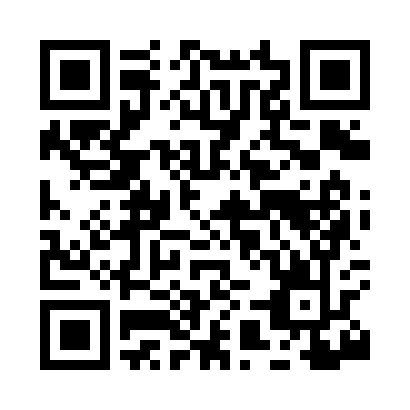 Prayer times for Quick, Iowa, USAMon 1 Jul 2024 - Wed 31 Jul 2024High Latitude Method: Angle Based RulePrayer Calculation Method: Islamic Society of North AmericaAsar Calculation Method: ShafiPrayer times provided by https://www.salahtimes.comDateDayFajrSunriseDhuhrAsrMaghribIsha1Mon4:135:541:275:289:0010:402Tue4:145:541:275:288:5910:403Wed4:145:551:275:288:5910:394Thu4:155:551:275:288:5910:395Fri4:165:561:275:288:5910:386Sat4:175:571:285:288:5810:387Sun4:185:571:285:288:5810:378Mon4:195:581:285:288:5810:369Tue4:205:591:285:288:5710:3610Wed4:215:591:285:288:5710:3511Thu4:226:001:285:288:5610:3412Fri4:236:011:285:288:5610:3313Sat4:246:021:295:288:5510:3214Sun4:256:021:295:288:5510:3115Mon4:266:031:295:288:5410:3016Tue4:286:041:295:288:5310:2917Wed4:296:051:295:288:5310:2818Thu4:306:061:295:288:5210:2719Fri4:316:071:295:288:5110:2620Sat4:336:071:295:288:5010:2521Sun4:346:081:295:278:5010:2422Mon4:356:091:295:278:4910:2323Tue4:366:101:295:278:4810:2124Wed4:386:111:295:278:4710:2025Thu4:396:121:295:278:4610:1926Fri4:406:131:295:268:4510:1727Sat4:426:141:295:268:4410:1628Sun4:436:151:295:268:4310:1429Mon4:446:161:295:258:4210:1330Tue4:466:171:295:258:4110:1231Wed4:476:181:295:258:4010:10